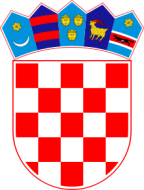 REPUBLIKA HRVATSKAVUKOVARSKO-SRIJEMSKA ŽUPANIJA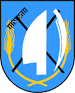 	      OPĆINA TOVARNIK                    OPĆINSKO VIJEĆEKLASA: 021-05/18-03/16URBROJ:2188/12-04-18-1Tovarnik, 28. ožujka  2018.Na temelju članka 31. Statuta Općine Tovarnik („Službeni vjesnik  Vukovarsko-srijemske županije“, broj 04/13, 14/13 ) Općinsko vijeće Općine Tovarnik na svojoj 6. sjednici, održanoj 28. ožujka  2018. godine, donosiODLUKU O USVAJANJU NACRTA IZVJEŠĆA O STANJU U PROSTORU OPĆINE TOVARNIKČlanak 1.Usvaja se Nacrt Izvješća o stanju u prostoru Općine Tovarnik, kojeg je izradio Zavod za Prostorno planiranje d.d. Osijek, broj 50/2016.Članak 2.Izvješće iz članka 1. ove Odluke je sastavni dio ove Odluke. Članak 3.Ova se Odluka zajedno sa izvješćem iz članka 1. ove Odluke objavljuje u „Službenom vjesniku“ Vukovarsko srijemske županije. PREDSJEDNIK OPĆINSKOG VIJEĆA                                                                                     Dubravko Blašković 